Je-li už máj zahradníkem, není stodol milovníkem.1. ROČNÍK37. TÝDENod 8. května do 12. května 2023Informace pro rodiče:  8. 5. -státní svátekČESKÝ JAZYK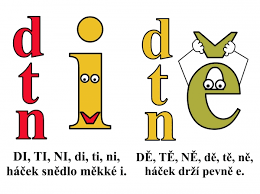 Čtení s porozuměním, vyhledávání informací v textu – svátek maminekPsaní: opis, přepis, D, C, ČMATEMATIKA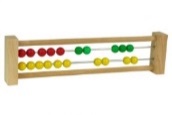 Dopočítávání do 15Sčítání a odčítání více činitelůANGLICKÝ JAZYK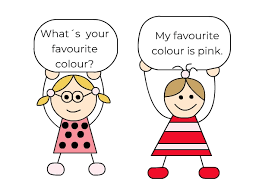 Happy birthday uč. 38 – 39, PS 36 - 37 PRVOUKA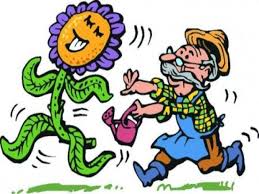 Svátek maminekHUDEBNÍ VÝCHOVA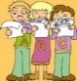 zpěv -Žežulička, Když jsem já sloužil; hudební hádanky, rytmické hryVÝTVARNÁ VÝCHOVA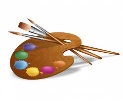 rozkvetlá loukaPRACOVNÍ ČINNOSTI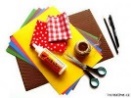 dokončení berušekTĚLESNÁ VÝCHOVA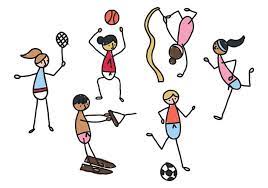 skupinové hry na hřišti – frisbee, ringoSEBEHODNOCENÍ ŽÁKA:.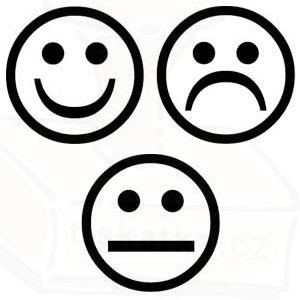 VZKAZ ŽÁKA UČITELI: